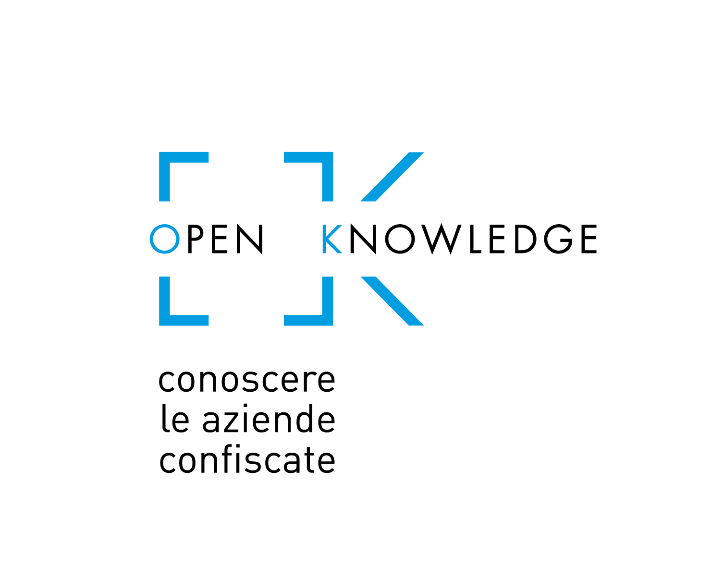 AZIONI FORMATIVE PER LA CONOSCENZA E L’UTILIZZO DEI DATI OPEN CONTENUTI NEL PORTALEIncontro di presentazione del progetto O.K. Open Knowledge 14 dicembre 2021 - ore 10.00Camera di commercio di Brindisi Il Roadshow rappresenta l’avvio nei territori del progetto “OK Open Knowledge” che si propone di promuovere presso le istituzioni e la società civile l’utilizzo del Portale “Open Data Aziende Confiscate”, facendo emergere la sua funzione di supporto informativo delle strategie e delle azioni volte alla gestione e valorizzazione delle aziende confiscate. Tale attività di promozione è volta anche a creare le condizioni per un confronto sistematico tra i vari attori pubblici e privati presenti sul territorio e una riflessione sulle azioni sinergiche e l’interscambio dei dati.Programma dei lavori:ore 10:00	Saluti istituzionaliCarolina Bellantoni - Prefetto di BrindisiAntonio D’Amore - Commissario Straordinario Camera di commercio di Brindisiore 10:20	Introduce e modera i lavoriAngelo Raffaele Caforio - Segretario Generale della Camera di commercio di Brindisi ore 10:30	Presentazione del progetto O.K. Open Knowledge - Conoscere le aziende confiscateGiuseppe Del Medico - Unioncamere - Responsabile progetto Open knowledgeore 10:50	Il portale “open data aziende confiscate” e le informazioni di inquadramento del fenomenoPaolo Cortese - Centro Studi delle Camere di commercio Guglielmo Tagliacarne   Project manager Osservatori sui Fattori di Sviluppoore 11:10      Dibattito ed eventuali domandeL’evento si terrà in presenza ed in modalità telematica attraverso la piattaforma Google Meet, previa compilazione, in tutte le sue parti, della scheda di partecipazione da trasmettere all'indirizzo: legalita@br.camcom.it  I partecipanti riceveranno via mail il link per accedere alla piattaforma.Segreteria organizzativa: Patrizia Perrucci – 0831 228239 – legalita@br.camcom.it